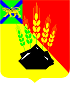 АДМИНИСТРАЦИЯ МИХАЙЛОВСКОГО МУНИЦИПАЛЬНОГО РАЙОНА РАСПОРЯЖЕНИЕ
15.08.2019                                              с. Михайловка                                                   № 656-раОб утверждении единого Дня проведенияторжественного мероприятия, посвященногоДню знаний, в образовательных учрежденияхМихайловского муниципального района  В целях обеспечения организованного начала 2019-2020 учебного года в образовательных организациях Михайловского муниципального района и в соответствии с планом работы управления по вопросам образования администрации Михайловского муниципального района Приморского края на 2019-2020 учебный год 1. Утвердить единый День проведения торжественного мероприятия, посвященного Дню знаний - 02 сентября 2019 года.2. В целях обеспечения безопасности участников торжественных мероприятий, посвященных Дню знаний, руководителям образовательных организаций предоставить в управление по вопросам образования информацию о времени и месте проведения торжественных мероприятий в срок до 21 августа 2019 года.3. Муниципальному казённому учреждению «Управление по организационно-техническому обеспечению деятельности администрации Михайловского муниципального района» (Хачатрян Г.В.) опубликовать настоящее распоряжение на официальном сайте администрации Михайловского муниципального района Приморского края.4. Контроль за исполнением настоящего распоряжения возложить на заместителя главы администрации муниципального района Саломай  Е.А. Глава Михайловского муниципального района –Глава администрации района                                                       В.В. Архипов